DOC1 : Janvier 2019, ©Agence Tiz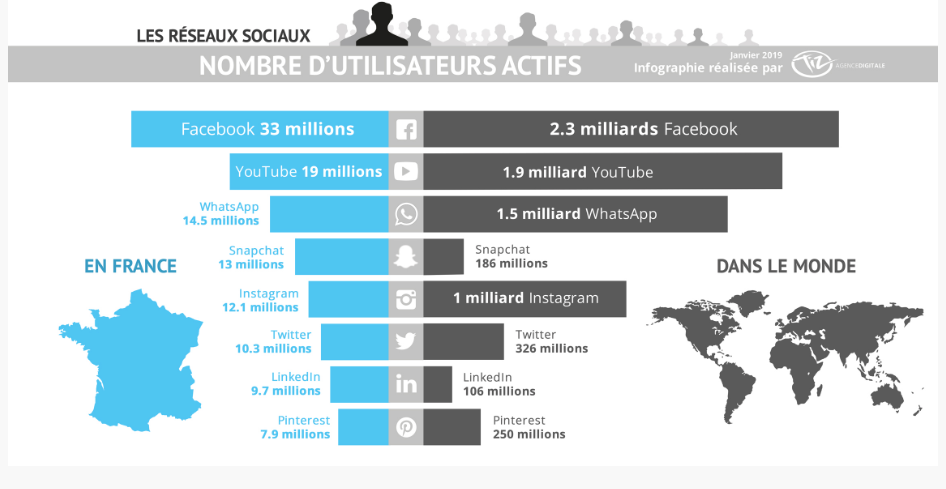 Un réseau est l’ensemble des personnes qui sont reliées entre elles, par un site ou une application. J’utilise WahtSapp, Instagram, SnapChat.Milgram « le petit monde »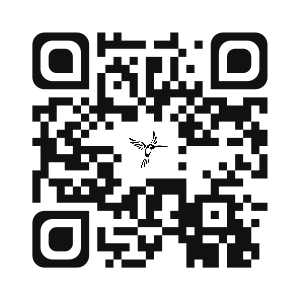 Avec le QR code ci contre, ou via le lien  https://www.youtube.com/watch?v=2yVPoL8xVSI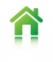 Visualiser la vidéo qui vous présente une expérience de Stanley MilGram : « le petit monde »Un ensemble de chose ou de personne relié entre elle Un psychologue du XXième siècleM.Milgram demande à une personne de transmettre une lettre à un inconnu. Mais uniquement en passant la lettre de main en main, l’objectif était de permettre de découvrir combien de personne s’interposait entre deux parfaits inconnus ?Petit plus : M.Milgram a tenté l’expérience avec 217 personne en 1963, seulement 5% des lettres sont arrivée à destination.Des études sur les réseaux sociaux ont permis d’avoir un panel beaucoup plus large de personne.USA > 6 / France > 3Q1/ Avec vos propres mots (et sans recherche Web) définir ce qu’est, pour vous, un réseau social ? Quels sont ceux que vous utilisez? Détailler votre utilisation personnelle de chacun d’eux.Q2/ D’après la vidéo, qu’est ce qu’un réseau ?Q3/ Qui est Stanley Milgram ?Q4/ En quelques mots, détailler l’expérience de M.Milgram. Quel était son objectif ?Q5/ Combien faut-il de personnes entre deux inconnus aux Etats unis? et en France ?Q6/ A la maison, à partir d’une recherche Internet, compléter le tableau ci-dessous. Attention, par catégorie, il faudra trouver souvent plusieurs réseaux sociaux.Q6/ A la maison, à partir d’une recherche Internet, compléter le tableau ci-dessous. Attention, par catégorie, il faudra trouver souvent plusieurs réseaux sociaux.Q6/ A la maison, à partir d’une recherche Internet, compléter le tableau ci-dessous. Attention, par catégorie, il faudra trouver souvent plusieurs réseaux sociaux.Q6/ A la maison, à partir d’une recherche Internet, compléter le tableau ci-dessous. Attention, par catégorie, il faudra trouver souvent plusieurs réseaux sociaux.CatégorieNom du réseauUsageNombre d’utilisateurs France  / MondeLes réseaux sociaux professionnelsLinkedindéstinés à la mise en relation professionnelle9.6 mio / 106 mioLes réseaux sociaux professionnelsViadéodéstinés à la mise en relation professionnelle11 mio / 49 mioles réseaux sociaux de partage de contenus (documents, medias…)YoutubePartage de vidéo19mio / 1.9 miales réseaux sociaux de partage de contenus (documents, medias…)DailymotionPartage de vidéo12mio / 1.2 miales réseaux sociaux de partage de contenus (documents, medias…)PicasaPartage d’image7.2 mio / 65 mioles réseaux sociaux de partage de contenus (documents, medias…)FlickrPartage d’image3.5 mio / 100 mioles médias sociaux de « loisirs »facebookL’usage concerne principalement « l’individu »33 mio / 2.3 miales médias sociaux de « loisirs »Copains d’avantL’usage concerne principalement « l’individu »5 mio / ?les médias sociaux de « loisirs »HabboL’usage concerne principalement « l’individu »2 mio / 100 mioles médias sociaux de « loisirs »ZyngaL’usage concerne principalement « l’individu »1.5 mio / 80 mioles médias sociaux de « loisirs »Google +L’usage concerne principalement « l’individu »8 mio / ?les médias sociaux destinés au partage d’expressiontwitterForum, blog, plateforme d’échange10.3 mio / 326 mioles médias sociaux destinés au partage d’expressionwikipediaForum, blog, plateforme d’échange410 mio de visite : mois les médias sociaux destinés au partage d’expressionWhatsappForum, blog, plateforme d’échange14.5 mio / 1.5 miales médias sociaux destinés au partage d’expressionInstagramForum, blog, plateforme d’échange12.1 mio / 1 mia